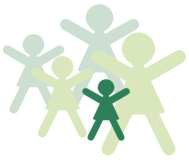 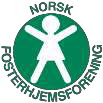 ROGALANDStyret i Norsk Fosterhjemsforening Rogaland har i 2020 arbeidet for og med følgende:Styremøter, arbeidsmøter, organisasjonskurs, landsmøte, årsmøte 2020.Styret har i løpet av 2020 hatt 7 styremøter. Styret har vedtatt å ha de fleste styremøter via Messenger video, både for å spare reisetid, reiseutgifter og pga Coronarestruksjoner. Et av styremøtene er blitt holdt fysisk hjemme hos Styremedlem Eva-Lene i begynnelsen av Mars. Så det nye styret kunne bli bedre kjent i starten av samarbeidet. I tillegg til dette, har styreleder deltatt på organisasjons/leder kurs for foreningen på Teams og 4 regionale samarbeidsmøte med representanter fra Vestland, Sunnhordaland, sekretariatet og Hovedstyre. Leder har også deltatt i et teamsmøte med tema: «Hvordan sammenslåing av fylker kan gjennomføres på en god måte i foreningen?»Det har i 2020 vært et samarbeidende stabilt styre. Styret i Rogaland har en flat struktur, det vil si at varamedlem alltid innkalles til styremøter og deltar i styrearbeidet på lik linje som faste medlemmer, om dette er ønskelig fra varamedlemmets side.Samarbeid med Bufetat og kommuner: *Vi har et godt samarbeid med Bufetat og kommuner både i sør- og nordfylket. Flere ganger i året får vi presentere foreningen og arbeidet vårt på PRIDEkurs og lignende kurs som holde for kommende fosterforeldre. *Vi har deltat i en 3-årig prosjektgruppe av Alternativ til Vold, sammen med ATV, Sandnes barnevernstjeneste og Stavanger barnevernstjeneste, med midler av BufDir: «Voldspregede barn i fosterhjem». Dette ble avsluttet i August med blomst og ferdigstilling av et flott produkt. Vi har også blitt invitert inn i prosjekt i både Nord og Sør fylket om hvordan møte overgangen fra Statlig til Kommunalt barnevern.Våre medlemstall ligger stabilt rundt 300 medlemsfamilier. I tillegg til fosterhjem, beredskapshjem og besøkshjem, er også flere institusjoner og barnevernstjenester støttemedlem hos oss.*Økonomi: *Regnskap for 2020 er godkjent av styrets valgte revisor. *Hvert år søker vi i Rogaland sentralt om midler til økonomisk støtte. Vi søkte i vår, men gikk glipp av å søke for høsten. *Stadig får vi inn små drypp fra Norsk Tipping via Grasrotandelen. Alle monner drar – så støtt oss gjerne med din grasrotandel! 
Medlemsaktiviteter i 2020: Grunnet Covid-19 er det ikke blitt arrangert aktiviteter dette året.Likepersonsarbeid: Norsk fosterhjemsforening har en egen rådgivningstelefon som blir brukt av både fagpersoner og fosterforeldre. Vi opplever likevel at mange ønsker å få råd og hjelp fra den lokale fylkesforening og vi bistår etter beste evne og deltar som bisitter i møte mellom fosterforeldre/medlemmer og deres respektive kommuner, der vi er blitt bedt om dette. 
Årsmøtet 2020 har vært et fokus igjennom hele året hos styret, hvor fokuset har væt om vi kan arrangere kurs eller om vi får Covid_19 restriksjoner. Da vi bestemte oss for Digitalt årsmøte, jobbet vi for å få opplæring til å gjennomføre dette. Linn Dreggevik:Styreleder Norsk Fosterhjemsforening Rogaland Nestleder: Monica Sjursen SkoglandSekretær: Bernt PedersenKasserer: Norunn Johnsen Styremedlem: Eva Lene Vikra-FerkingStyremedlem: Marit Ruså FisketjønVaramedlem: Tone LerbrekkVaramedlem: Jorun Sjøen Lende